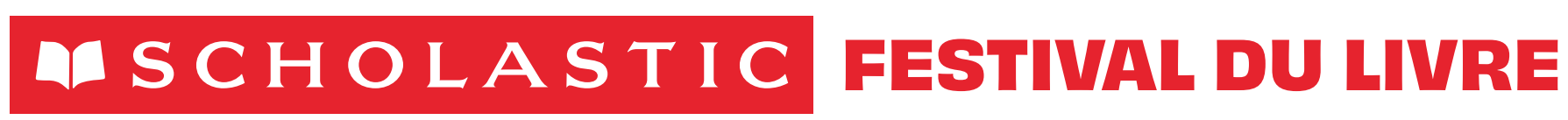 Dear Parents and FamiliesSo much is changing right now, but Scholastic Festival du Livre will remain the essential place that connects kids to the books they love.Our Festival du Livre is a reading event that brings the books kids want to read right into our school. It’s a wonderful selection of engaging and affordable books for every reading level. Please make plans to visit our Festival du Livre and be involved in shaping your child’s reading habits. Festival du Livre dates: [INSERT DATES HERE]Shopping hours: [INSERT TIMES HERE]Special activities or Family event: [INSERT TIMES HERE]For a glimpse of our book selection, go to: scholastic.ca/festival/featuredbooksWe look forward to seeing you and your family at our Festival du Livre! Remember, all purchases benefit our classroom libraries.Sincerely, [INSERT NAME AND TITLE HERE] 